reachingaprisoner.com	Greetings, thank you for taking the initiative for viewing my ad. I am extremely appreciative. My name is Rozelle. At the present time I am incarcerated in the worst prison in Illinois finishing my last couple years of my sentence. Currently I have enrolled in a few vocational classes to assure a positive stable re-entry back into society. My goal is to succeed in meeting one positive person who I can correspond with and build a strong long-term friendship with that continues into the outside world. I DO NOT at all seek any sort of financial charity. I strictly am in search of meeting a special woman who values a strong friendship as well as willing to dedicate a part of herself to being a consistent in correspondence. I myself value an honest, loyal and solid friendship. I define beauty only by a person’s character and never their physical appearance. There is no particular physical description to a person I seek to connect with. Race, age, weight and spiritual practice does not at all matter. I just ask that the person be honest, loyal and dedicated to a long-term friendship. Although I am in very good physical shape, my mind is in great shape also. I am able to hold an in-depth conversation on just about anything. So, all topics of discussion are welcome. All I ask is you come as you are. No need to catfish me!!!! (LOL) Seriously though pick up your pen and contact me. Allow yourself to have a pleasant addition to your life. All me to fill any void you may have in your life. You have a blessed day!!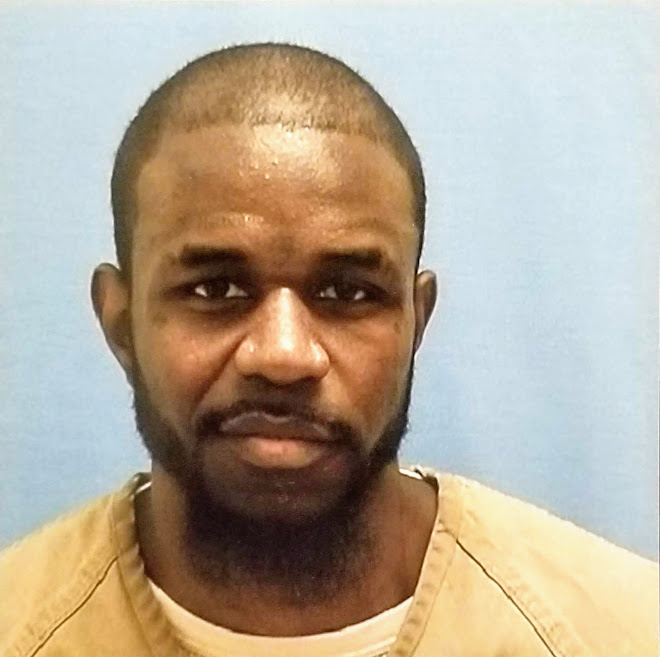 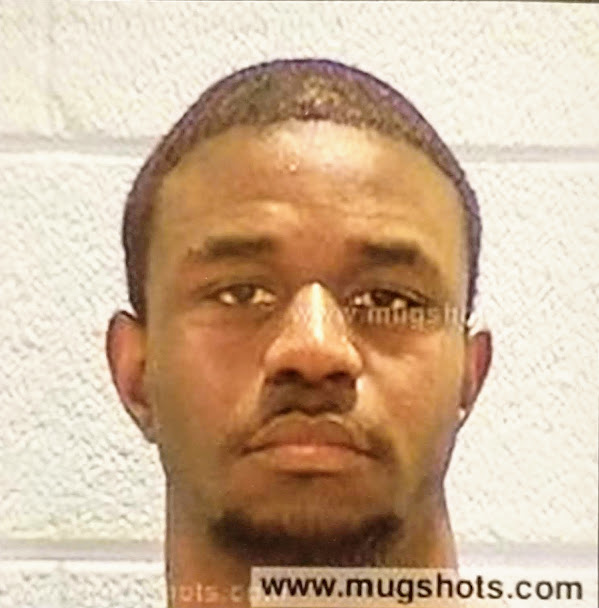 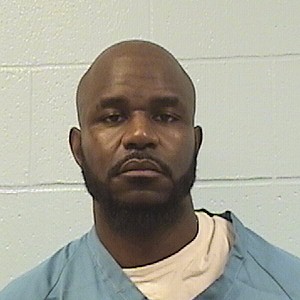 